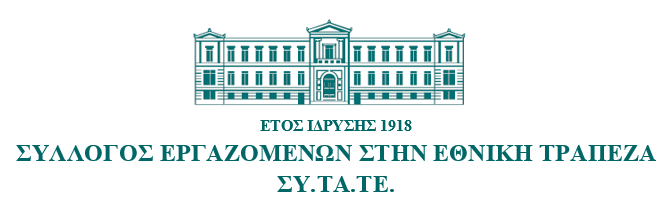 Αιόλου 86 - 3ος Όροφος - Τ.Κ. 105 59Τηλ. 210 3342768 - 9, 210 3342771 - 4, Fax: 210 3342767ΑΝΑΚΟΙΝΩΣΗΠίστωση Κρατήσεων Συμμετοχής  Σε Απεργιακές Κινητοποιήσεις & Στάσεις Εργασίας Συνάδελφοι,Το Δ.Σ. του ΣΥΤΑΤΕ, λαμβάνοντας υπόψη του, τόσο τις οικονομικές δυνατότητες του Συλλόγου, όσο και τις δύσκολες οικονομικές συνθήκες που αντιμετωπίζουν οι συνάδελφοι, αποφάσισε την καταβολή των κρατήσεων (στο 70%), οι οποίες πραγματοποιήθηκαν για τη συμμετοχή τους στις απεργίες και στις στάσεις εργασίας, κατά τη χρονική περίοδο από 01/07/2022, έως και 28/06/2023. Σύμφωνα με την  ομόφωνη απόφαση ο Σύλλογος θα καταβάλει το 70% των μικτών κρατήσεων στους συναδέλφους (το οποίο ισοδυναμεί με το 100% του καθαρού ποσού), για κάθε μέρα απεργίας και στάσης εργασίας. Θα πιστώσει, δηλαδή, το συνολικό ποσό που παρακρατήθηκε,  για όλες τις ημέρες και τις ώρες που συμμετείχαν σε απεργιακές κινητοποιήσεις και στάσεις εργασίας.Σημειώνεται, ότι το συνολικό οικονομικό κόστος που θα προκύψει, θα εκταμιευτεί εξολοκλήρου από το Ταμείο του Συλλόγου. Η πίστωση, των παρακρατηθέντων ποσών στον κάθε δικαιούχο, θα πραγματοποιηθεί σήμερα, το αργότερο μέχρι τις πρώτες απογευματινές ώρες, αφού πρώτα ολοκληρωθεί ο έλεγχος των σχετικών καταστάσεων, που μας χορηγήθηκαν από την αρμόδια υπηρεσία της Τράπεζας. Αθήνα, 28 Ιουνίου 2023                                                 Για το Δ.Σ.                    Ο Πρόεδρος                                                 Ο Γενικός Γραμματέας               Νίκος Παπαϊωάννου                                               Νίκος Καρζής